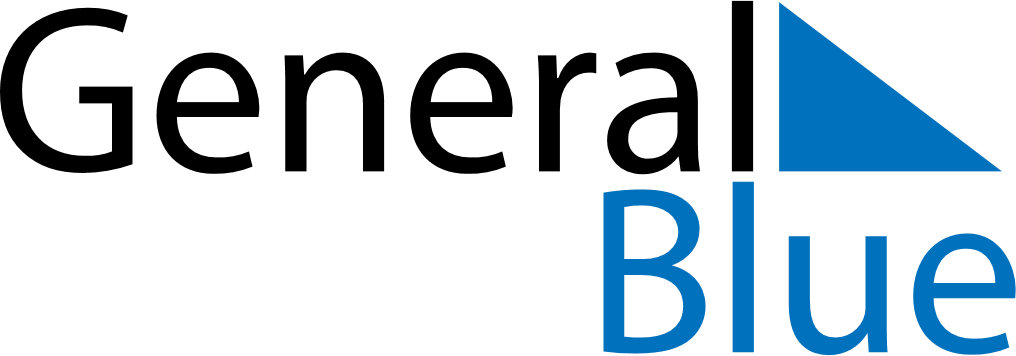 June 2023June 2023June 2023June 2023SloveniaSloveniaSloveniaSundayMondayTuesdayWednesdayThursdayFridayFridaySaturday1223456789910Primož Trubar Day1112131415161617181920212223232425262728293030Statehood Day